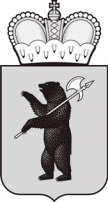 Государственное общеобразовательное учреждение Ярославской области «Гаврилов-Ямская школа-интернат»П Р И К А З            от 19.05.2016                                                              № 03-02/56О внесении измененийв антикоррупционную политикув ГОУ ЯО «Гаврилов-Ямская школа-интернат»Согласно письма департамента образования Ярославской области от 17.05.2016 года № ИХ. 24-2232/16 «Об актуализации антикоррупционной политики организаций», в целях недопущения в дальнейшем нарушений законодательства о контрактной системе в сфере закупок товаров, работ услуг для государственных и муниципальных нужд, а также приведения в соответствие со статьей 10 Федерального закона от 25.12.2008 № 273-ФЗ «О противодействии коррупции» (с изменениями и дополнениями от 5 октября, 3, 28 ноября 2015 г., 15 февраля 2016 г.)приказываю:Внести изменения в раздел 1 «Понятие, цели и задачи антикоррупционной политики», изложив в следующей редакции:«конфликт интересов – ситуация, при которой личная заинтересованность (прямая или косвенная) работника (представителя организации) влияет или может повлиять на надлежащее, объективное и беспристрастное исполнение им трудовых (должностных) обязанностей и при которой возникает или может возникнуть противоречие между личной заинтересованностью работника (представителя организации) и правами и законными интересами организации, способное привести к причинению вреда правам и законным интересам, имуществу и (или) деловой репутации организации, работником (представителем) которой он является;»;«личная заинтересованность работника (представителя организации) – возможность получения доходов в виде денег, иного имущества, в том числе имущественных прав, услуг имущественного характера, результатов выполненных работ или каких-либо выгод (преимуществ) работником (представителем организации) и (или) состоящими с ним в близком родстве или свойстве лицами (родителями, супругами, детьми, братьями, сестрами, а также братьями, сестрами, родителями, детьми супругов и супругами детей), гражданами или организациями, с которыми работник (представитель организации) и (или) лица, состоящие с ним в близком родстве или свойстве, связаны имущественными, корпоративными или иными близкими отношениями;».Внести изменения в Раздел 9 «Выявление и урегулирование конфликта интересов», дополнить пунктом 9.2 следующего содержания:«9.2. При осуществлении закупок товаров, работ, услуг для обеспечения государственных и муниципальных нужд руководитель организации, член комиссии по осуществлению закупок, руководитель контрактной службы организации, контрактный управляющий обязаны принимать меры по недопущению любой возможности возникновения конфликта интересов, под которым понимаются случаи, предусмотренные пунктом 9 части 1 статьи 31 Федерального закона от 05.04.2013 № 44-ФЗ «О контрактной системе в сфере закупок товаров, работ, услуг для обеспечения государственных и муниципальных нужд».Ответственным за внесение изменений в антикоррупционную политику назначить Крюкову Ольгу Владимировну, заместителя директора по воспитательной работе.Контроль за исполнением приказа оставляю за собой.Директор школы-интерната                                                 Е.И.Басова